2 апреля учащиеся 11 класса: Трендева Екатерина, Бердников Андрей, Лопарев Максим, Попов Илья, Коробейников Виктор, Алёшин Евгений приняли участие в Селфи забеге «Моя профессия - дорога в будущее» в «Агротехническом колледже» г. Ялуторовска. Ребята распределились по командам, получили маршрутные листы и вместе с закрепленным волонтёром отравились выполнять задание, зарабатывать баллы. В ходе игры они должны были пройти 9 станций: «Трактор», «Агротехнологические», «220 В», «Фреска», «Постоянный электрический ток», «Слесарная», «КИП». На каждой станции необходимо было сделать селфи на мобильное устройство. Победителями мероприятия стали Попов Илья. Коробейников Виктор, Алёшин Евгений. Их группа заняла первое место. Каждый участник мероприятия получил сертификат. На этом игра не закончилась. С 3 по 5 апреля продолжается конкурсный тур - голосование в группе ВКонтакт по адресу http://vk.com/yalagrokoll. При определении победителей в зачёт идут только голоса, сделанные реальными пользователями сети ВК, вступившие в группу.ПОДДЕРЖИТЕ нас. ПРОГОЛОСУЙТЕ за группу с нашим участником:«Голуби» - Попов Илья, Коробейников Виктор, Алёшин Евгений;« Позитив» - Лопарев Максим;« Жёлтый треугольник» - Трендева Екатерина;«Апельсинки» - Бердников Андрей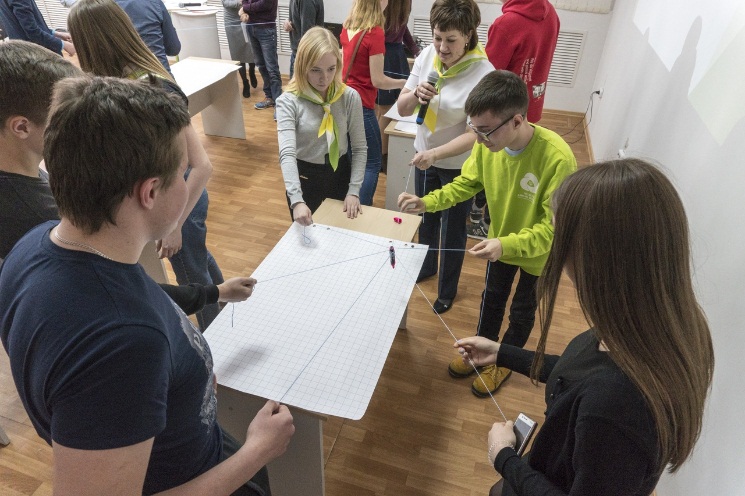 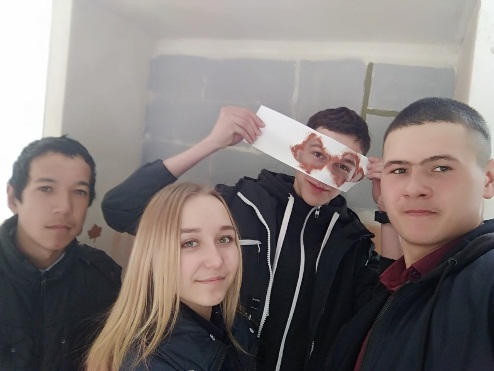 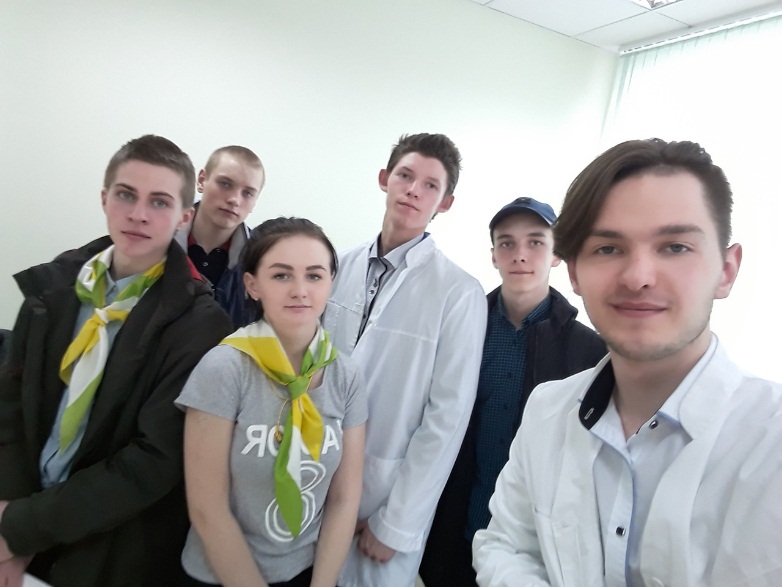 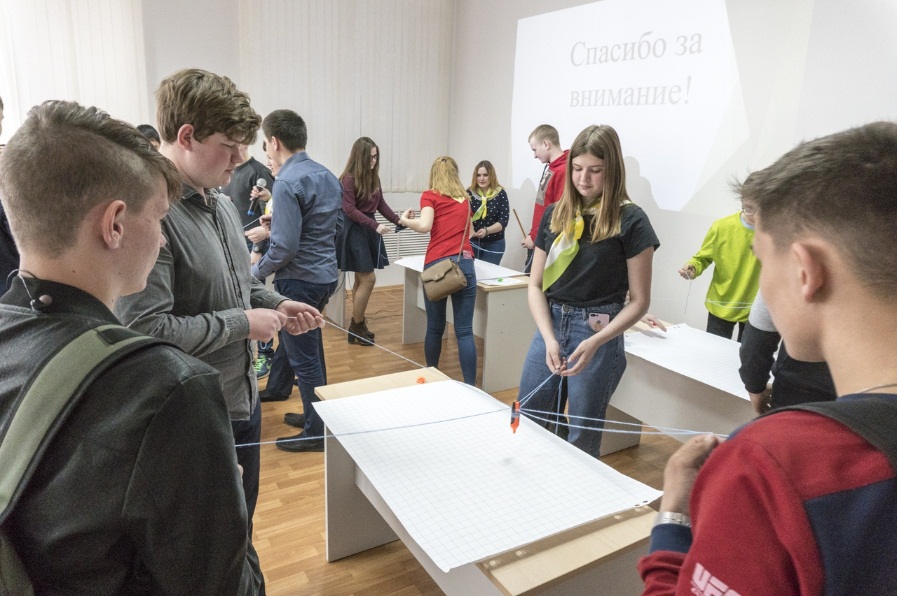 